«Развитие двигательной деятельности детей дошкольного возраста на прогулке зимой»инструктор по физической культуреШаврыгина С.А.К повседневным формам организации физического воспитания дошкольников относится: утренняя гимнастика и зарядка после дневного сна, физкультминутки, динамические паузы, оздоровительный бег, подвижные игры и упражнения, закаливающие процедуры в сочетании с физическими упражнениями, а также самостоятельная двигательная активность детей.В течение дня воспитатель выполняет сложную многообразную работу по воспитанию и обучению детей, использует индивидуальные, коллективные формы работы и разнообразные методы. Целесообразно планировать двигательную активность дошкольников по трем этапам педагогического  процесса: утро, прогулка, вторая половина дня.   Каждый этап имеет характерные особенности, и содержание планируемой работы должно им соответствовать. В зимний период времени именно прогулка является самым благоприятным временем для реализации потребностей детей в движениях. Пребывание детей на свежем воздухе имеет большое значение для физического развития дошкольника. Дети много двигаются, а движения усиливают обмен веществ, кровообращение, улучшают аппетит. У них вырабатываются двигательные умения и навыки, укрепляется мышечная система, повышается жизненный тонус. Она способствует повышению его выносливости и устойчивости к неблагоприятным воздействиям внешней среды, особенно к простудным заболеваниям.Используя разные формы работы по физическому воспитанию, направленные на повышение двигательной активности детей можно рассмотреть педагогическое руководство в процессе игр и упражнений на прогулке с использованием снежных построек. Ведь зима – это раздолье для зимних игр и забав. Радость и удовольствие доставляют детям игры в снежки, катание на санках, лыжах, спуски с ледяных горок.Таким образом, чтобы содействовать развитию разнообразной двигательной деятельности детей на прогулке и интереса к ней, способствовать получению удовольствия и радости от двигательной деятельности необходимо создать снежные постройки на участках. Они должны быть относительно легкими в изготовлении и достаточно крепкими, соответствовать возрасту детей.Для создания снежных построек воспитателям необходимо продумать дизайн участка, требования к постройкам из снега, определить типы фигур для  равновесия, прыжков, метания, лазания, скольжения. Помощь в этом могут стать идеи, пройдя по ссылке:https://podelki-doma.ru/podelki/snezhnyie-skulpturyihttps://www.maam.ru/detskijsad/snezhnye-postroiki-dlja-razvitija-dvigatelnoi-aktivnosti-detei.html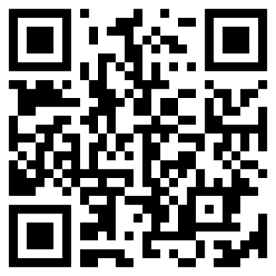 